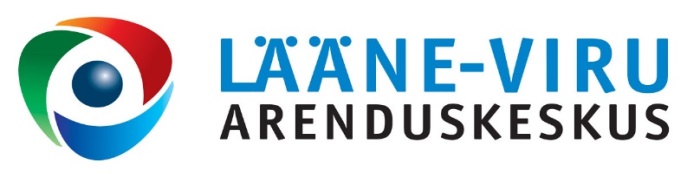 UUDISKIRI ETTEVÕTJATELE05.05.2017MELT Foorum otsib tootjate ja loojate koostööst Eesti majanduse tulevikkuTallinna Ettevõtlusinkubaatorid korraldab Ettevõtluse Arendamise Sihtasutuse ja Kultuuriministeeriumi toel teist aastat järjest MELT Foorumit, mille eesmärk on panna tootjad ja disainerid kõnelema ühte keelt, et tulemuseks oleks parem üksteisemõistmine, edukam koostöö ja tugevam Eesti majandus.30. mail Kultuurikatlas toimuv foorum kannab tänavu pealkirja “Ärile hoogu juurde? Loovalt oled mõelnud???” ning aitab selgitada, kuidas tulemuslikumalt ühendada tootjate vajadused ja ootused oskustega, mida pakuvad loova sektori professionaalid.Tallinna Ettevõtlusinkubaatorite juhatuse liikme Anu Lõhmuse sõnul kuulub tulevik ettevõtetele, mis suudavad tootearenduse viia järgmisele tasemele ning seda tehes kaasata erinevate valdkondade esindajaid.“Tulevikutarbija ootustele kõige paremini vastavad tooted sünnivad inseneri, disaineri ja IT-arendaja teadmiste ning oskuste sünergiast,” ütles Lõhmus. “Tootmisprotsess ise peab muutuma võimalikult efektiivseks, kuid seda tehes jätma väiksema jalajälje keskkonda ja võimaldama toote elukaare süsteemse haldamise. Ettevõtte konkurentsivõime, jätkusuutlikkus, aga ka ellujäämine sõltub sellest, kuidas valdkondadeüleses koostöös luua lisandväärtust, nutikaid töökohti ja seeläbi tugevamat majandust.”MELT Foorum sünnib tööstus- ja loovliitude koostöös. Tööstus- ja loovsektor mõistavad üha paremini ühiseid väljakutseid ja võimalusi, kuidas koos paremaid tulemusi saavutada. Foorumil tõstatuvad probleemid ja esinejad on valitud nii, et maksimaalse kasu saaks mõlemad sektorid.MELT Foorum 2017 võtmeteemadeks on tootearendus-innovatsioon, eksport, brändiarendus, strateegiline disain. Sündmus toob kokku loomeettevõtted ning tööstusettevõtted, et nad kahepoolselt teadvustaksid võimalusi koostöö kaudu turupositsiooni säilitada ja kasvatada, sh rahvusvahelise konkurentsivõime kontekstis.Foorumile on oodatud ettevõtted, kes oma toote või teenuse väärindamiseks vajavad ideid ja inimesi.MELTi korraldab Tallinna Ettevõtlusinkubaatorid koostöös Tallinna Ettevõtlusameti, Tallinna Kultuurikatla, Eesti Disainikeskuse, Eesti Kaubandus-Tööstuskoja, Loov Eesti ja Põhjamaade Ministrite Nõukogu esindusega Eestis.MELT Foorumit 2017 kaasrahastatakse koostöös Kultuuriministeeriumi ja Ettevõtluse Arendamise Sihtasutusega Euroopa Regionaalarengufondi vahenditest.Loe lisainfot esinejate kohta ning registreeru foorumile: www.melt.eeSaksamaa kontaktreis 14.-16 november 2017Saksamaa kontaktreisi piirkonnaks on Schleswig-Holsteini (SH) liidumaa, mille keskuseks on Kiel. Traditsiooniliselt toimub seal majandusvallas tihe koostöö ka Hamburgi ja teiste Põhja-Saksamaa piirkondade ettevõtetega.Schleswig-Holsteini liidumaa majanduspiirkonda iseloomustab mitmete tööstussektorite dünaamiline areng ning viimastel aastatel on tormilise arengu läbi teinud taastuvenergeetika, kus tegutseb arvukalt väikesi ja keskmise suurusega ettevõtteid. Ligikaudu 2900 tuulegeneraatorit, mis asuvad nii maismaal kui ka meres, toodavad peaaegu 3500 megavatti rohelist energiat, mis omakorda moodustab ca 40% liidumaa energiatarbimisest. Sellise energiakoguse tarbijateni toimetamiseks arendab liidumaa valitsus elektrivõrgu väljaarendamist ja toetab selles valdkonnas tegutsevaid ettevõtteid. Paralleelselt tuuleenergeetikaga toetab SH liidumaa valitsus ka teiste taastuvenergeetika harude – geotermiline energia ja  biomassi kasutamine - arengut. Kokku tegutseb taastuvenergeetika valdkonnas enam kui 2000 ettevõtet, mis annavad tööd rohkem kui 7000 inimesele. SH kõrgkoolides õpetatakse taastuvenergeetika erialasid proportsionaalselt rohkem kui ühegi teise liidumaa kõrgkoolides. Taastuvenergeetikaalaste teadmiste ja tehnoloogia siiret toetavad võrgustikud, nagu Windcomm ja CEWind Centre of Excellence.SH puidusektoris on mitmeid ettevõtteid, kes juba omavad koostöösidemeid Ida-Euroopa puidufirmadega ning on avatud uute koostöösidemete loomiseks, seal hulgas ka Eesti ettevõtetega. Selliseid ettevõtteid võib leida alates ehituspuidu kasutajatest kuni mööblifirmadeni ja väiketootjateni, kes kasutavad puitu erinevate toodete valmistamiseks.Kontaktreisi ettevalmistamisel tehakse tihedat koostööd  Põhja-Saksamaal tegutsevaid puidusektori ettevõtete organisatsioonide ja ühendustega, nagu näiteks HBZ Nord, Zentrum Holzwirtschaft at Hamburg University ja regionaalne assotsiatsioon Holz und Kunststoff Nord-Ost e.V.EASi koostööpartner Saksmaa kontaktreisi läbiviimisel 2017. aastal on Eesti Kaubandus-Tööstuskoda.OsalemistingimusedKandideerima ootame eelkõige ettevõtteid järgmistest valdkondadest:taastuvenergeetika;puidusektor:merendus;infotehnoloogia;masinatööstusKontaktreisile kandideerimiseks palume ettevõtjal täita registreerimisavaduse ja juhul kui ettevõte kuulub kontserni, siis ka kontserniskeemi. Täidetud dokumendid edastage palun meiliaadressile tiina.truuvaart@eas.ee.Saksamaa kontaktreisil saab osaleda kuni 10 ettevõtjat.Kontaktreisi osalustasu ühe ettevõtte kohta on 1 000 eurot (+km).Osalustasu kohta esitab arve Eesti Kaubandus-Tööstuskoda peale ettevõtte kontaktreisi nimekirja kinnitamist EASi poolt.Osalejale on kontaktreisi raames korraldatud:Lennupiletid ja majutus (koos hommikusöögiga)Transport sihtriigis (sh. lennujaama transfeerid, transport äriseminarile ja kontaktkohtumistele).üks lõunasöök peale äriseminari4 tunnine äriseminar sihtriigi ekspertidega5 individuaalset ärikohtumist sihtriigisKandideerimine Saksamaa kontaktreisile on avatud kuni 31.maini 2017.EASi kontaktreise kaasrahastab Euroopa Liidu Regionaalarengu Fond.EASi poolt kontaktreiside korraldamisel tehtud kulu on vähese tähtsusega abi (VTA). Vastavalt määrusele 1407/2013 ei tohi ühele ettevõtjale, ja kontsernile, millesse ettevõtja kuulub, antava vähese tähtsusega abi (VTA) kogusumma mis tahes kolme ettevõtte majandusaasta pikkuse ajavahemiku jooksul ületada 200 000 eurot. Rendi või tasu eest kaupu vedava maanteetranspordi valdkonnas tegutseva taotleja puhul ei ületa mis tahes kolme ettevõtte majandusaasta pikkuse ajavahemiku jooksul taotlejale eraldatud vähese tähtsusega abi kogusumma koos meetme raames taotletava toetusega 100 000 eurot. Lähemalt VTA-st.
(EAS): SA Lääne-Viru Arenduskeskus (LVAK)SA Lääne-Viru Arenduskeskus pakub ettevõtluse valdkonnas tasuta nõustamisteenust.  Loe lähemalt meie kodulehelt:  www.arenduskeskus.eeEpp Orgmets
Ettevõtluskonsultant
SA Lääne-Viru ArenduskeskusUudiskirjast loobumiseks saada vastavasisuline teade aadressile:
evk@arenduskeskus.ee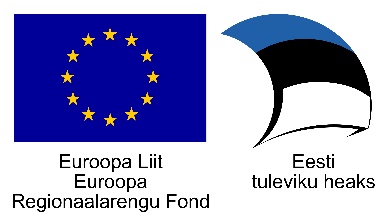 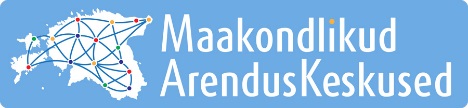 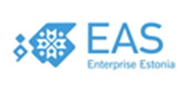 